Об утверждении Положения о сообщении министром государственного имущества Республики Марий Эл и государственными гражданскими служащими Республики Марий Эл в Министерстве государственного имущества Республики Марий Эл о получении подарка в связи 
с протокольными мероприятиями, служебными командировками
и другими официальными мероприятиями, участие в которых связано 
с исполнением ими служебных (должностных) обязанностей, сдаче 
и оценке подарка, реализации (выкупе) и зачислении средств, вырученных от его реализацииВ соответствии с Федеральным законом от 25 декабря 2008 года 
№ 273-ФЗ «О противодействии коррупции», постановлением Правительства Российской Федерации от 9 января 2014 года № 10 «О порядке сообщения отдельными категориями лиц о получении подарка в связи 
с протокольными мероприятиями, служебными командировками и другими официальными мероприятиями, участие в которых связано с исполнением ими служебных (должностных) обязанностей, сдачи и оценки подарка, реализации (выкупа) и зачисления средств, вырученных от его реализации» п р и к а з ы в а ю:Утвердить Положение о сообщении министром государственного имущества Республики Марий Эл и государственными гражданскими служащими Республики Марий Эл в Министерстве государственного имущества Республики Марий Эл о получении подарка 
в связи с протокольными мероприятиями, служебными командировками 
и другими официальными мероприятиями, участие в которых связано 
с исполнением ими служебных (должностных) обязанностей, сдаче 
и оценке подарка, реализации (выкупе) и зачислении средств, вырученных 
от его реализации (прилагается).Возложить обязанности по ведению журнала регистрации уведомлений о получении подарка в связи с протокольными мероприятиями, служебными командировками и другими официальными мероприятиями, участие в которых связано с исполнением служебных (должностных) обязанностей на консультанта отдела бухгалтерского учета и отчетности Министерства государственного имущества Республики Марий Эл 
Шомину Т.Н.Признать утратившим силу приказ Министерства государственного имущества Республики Марий Эл от 22 апреля 2014 года № 131-од 
«Об утверждении Положения о сообщении министром государственного имущества Республики Марий Эл и государственными гражданскими служащими Республики Марий Эл в Министерстве государственного имущества Республики Марий Эл о получении подарка в связи 
с их должностным положением или исполнением ими служебных (должностных) обязанностей, сдаче и оценке подарка, реализации (выкупе) 
и зачисления средств, вырученных от его реализации».Отменить приказы Министерства государственного имущества Республики Марий Эл:от 31 декабря 2015 года № 531-од «О внесении изменений в приказ Министерства государственного имущества Республики Марий Эл 
от 22 апреля 2014 г. № 131-од»;от 25 декабря 2017 года № 37-нп «О внесении изменений в приказ Министерства государственного имущества Республики Марий Эл 
от 22 апреля 2014 г. № 131-од».Контроль за исполнением настоящего приказа оставляю за собой.Министр 			                					          Н.В.СевостьяноваПриложениек приказу Министерства государственного имущества Республики Марий Элот                          2018 г. №         - нп)ПОЛОЖЕНИЕ
о сообщении министром государственного имущества Республики Марий Эл и государственными гражданскими служащими Республики Марий Эл в Министерстве государственного имущества Республики Марий Эл о получении подарка в связи с протокольными мероприятиями, служебными командировками и другими официальными мероприятиями, участие в которых связано 
с исполнением ими служебных (должностных) обязанностей, сдаче 
и оценке подарка, реализации (выкупе) и зачислении средств, вырученных от его реализацииНастоящее Положение определяет порядок сообщения министром государственного имущества Республики Марий Эл (далее - министр) 
и государственными гражданскими служащими Республики Марий Эл 
в Министерстве государственного имущества Республики Марий Эл 
(далее соответственно - гражданские служащие, министерство) о получении подарка в связи с протокольными мероприятиями, служебными командировками и другими официальными мероприятиями, участие 
в которых связано с исполнением ими служебных (должностных) обязанностей, сдачи и оценки подарка, реализации (выкупе) и зачисления средств, вырученных от его реализации.Для целей настоящего Положения используются следующие понятия:«подарок, полученный в связи с протокольными мероприятиями, служебными командировками и другими официальными мероприятиями» - подарок, полученный министром, гражданскими служащими от физических (юридических) лиц, которые осуществляют дарение исходя из должностного положения одаряемого или исполнения им служебных (должностных) обязанностей, за исключением канцелярских принадлежностей, которые 
в рамках протокольных мероприятий, служебных командировок и других официальных мероприятий предоставлены каждому участнику указанных мероприятий в целях исполнения им своих служебных (должностных) обязанностей, цветов и ценных подарков, которые вручены в качестве поощрения (награды);«получение подарка в связи с протокольными мероприятиями, служебными командировками и другими официальными мероприятиями, участие в которых связано с исполнением служебных (должностных) обязанностей» - получение министром, гражданскими служащими лично 
или через посредника от физических (юридических) лиц подарка в рамках осуществления служебной деятельности в связи с исполнением служебных (должностных) обязанностей в случаях, установленных федеральными законами и иными нормативными актами, определяющими особенности правового положения и специфику служебной деятельности указанных лиц.Министр и гражданские служащие не вправе получать подарки 
от физических (юридических) лиц в связи с их должностным положением или исполнением ими служебных (должностных) обязанностей, 
за исключением подарков, полученных в связи с протокольными мероприятиями, служебными командировками и другими официальными мероприятиями, участие в которых связано с исполнением ими служебных (должностных) обязанностей.Гражданские служащие, министр обязаны в порядке, предусмотренном настоящим Положением, уведомлять министерство 
обо всех случаях получения подарков в связи с протокольными мероприятиями, служебными командировками и другими официальными мероприятиями, участие в которых связано с исполнением служебных (должностных) обязанностей.5.	Уведомление о получении подарка в связи с протокольными мероприятиями, служебными командировками и другими официальными мероприятиями, участие в которых связано с исполнением служебных (должностных) обязанностей (далее - уведомление) по форме согласно приложению № 1 к настоящему Положению представляется министром, гражданским служащим не позднее трех рабочих дней со дня получения подарка в отдел бухгалтерского учета и отчетности министерства 
(далее – уполномоченное структурное подразделение). К уведомлению прилагаются документы (при их наличии), подтверждающие стоимость подарка (кассовый чек, товарный чек, иной документ об оплате (приобретении) подарка).Уведомление в день его поступления регистрируется сотрудником уполномоченного структурного подразделения в журнале регистрации уведомлений о получении подарка в связи с протокольными мероприятиями, служебными командировками и другими официальными мероприятиями, участие в которых связано с исполнением служебных (должностных) обязанностей, оформляемом согласно приложению № 2 к настоящему Положению (далее – журнал регистрации).В случае если подарок получен во время служебной командировки, уведомление представляется не позднее трех рабочих дней со дня возвращения министра, гражданского служащего, получившего подарок, 
из служебной командировки.При невозможности подачи уведомления в сроки, указанные в абзацах первом и третьем настоящего пункта, по причине, не зависящей 
от министра, гражданского служащего, получившего подарок, уведомление представляется не позднее следующего дня после ее устранения.6.	Уведомление составляется в двух экземплярах, один из которых возвращается лицу, представившему уведомление, с отметкой о регистрации, другой экземпляр направляется в постоянно действующую комиссию 
по вопросам движения основных средств и материальных ценностей министерства (далее - Комиссия).7.	Подарок, стоимость которого подтверждается документами 
и превышает 3 тыс. рублей, либо стоимость которого получившему 
его лицу, неизвестна, сдается ответственному лицу уполномоченного структурного подразделения, которое принимает его на хранение по акту приема-передачи не позднее 5 рабочих дней со дня регистрации уведомления в журнале регистрации.8.	Подарок, полученный министром, независимо от его стоимости, подлежит передаче на хранение в порядке, предусмотренном пунктом 7 настоящего Положения.9.	До передачи подарка по акту приема-передачи ответственность
 в соответствии с законодательством Российской Федерации за утрату 
или повреждение подарка несет лицо, получившее подарок.10.	В целях принятия к бухгалтерскому учету подарка в порядке, установленном законодательством Российской Федерации, определение 
его стоимости проводится на основе рыночной цены, действующей на дату принятия к учету подарка, или цены на аналогичную материальную ценность в сопоставимых условиях с привлечением при необходимости Комиссии. Сведения о рыночной цене подтверждаются документально, а при невозможности документального подтверждения – экспертным путем. Подарок возвращается сдавшему его гражданскому служащему по акту приема-передачи в случае, если его стоимость не превышает 3 тыс. рублей, 
в течение пяти рабочих дней со дня определения его стоимости.11.	Уполномоченное структурное подразделение обеспечивает включение в установленном порядке принятого к бухгалтерскому учету подарка, стоимость которого превышает 3 тыс. рублей, в реестр государственного имущества Республики Марий Эл.12.	Государственный гражданский служащий, сдавший подарок, может его выкупить, направив на имя министра соответствующее заявление 
не позднее двух месяцев со дня сдачи подарка.Министр может выкупить сданный им подарок, направив на имя Главы Республики Марий Эл соответствующее заявление не позднее двух месяцев со дня сдачи подарка.Комиссия в течение трех месяцев со дня поступления заявлений, указанных в пункте 12 настоящего Положения, организует оценку стоимости подарка для реализации (выкупа) и уведомляет в письменной форме лицо, подавшее заявление, о результатах оценки стоимости подарка, после чего 
в течение месяца заявитель выкупает подарок по установленной в результате оценки стоимости или отказывается от выкупа.В случае если в отношении подарка, изготовленного 
из драгоценных металлов и (или) драгоценных камней, не поступало заявлений, указанных в пункте 12 настоящего Положения, либо в случае отказа сдавших подарок лиц от его выкупа такой подарок, изготовленный 
из драгоценных металлов и (или) драгоценных камней, подлежит передаче уполномоченным структурным подразделением в федеральное казенное учреждение «Государственное учреждение по формированию Государственного фонда драгоценных металлов и драгоценных камней Российской Федерации, хранению, отпуску и использованию драгоценных металлов и драгоценных камней (Гохран России) при Министерстве финансов Российской Федерации» для зачисления в Государственный фонд драгоценных металлов и драгоценных камней Российской Федерации.Подарок, в отношении которого не поступало заявлений, указанных в пункте 12 настоящего Положения, может использоваться министерством 
с учетом заключения Комиссии о целесообразности использования подарка.В случае нецелесообразности использования подарка министром принимается решение о реализации подарка и проведении оценки 
его стоимости для реализации (выкупа), организуемой уполномоченным структурным подразделением посредством проведения торгов в порядке, предусмотренном законодательством Российской Федерации.Оценка стоимости подарка для реализации (выкупа), предусмотренная пунктами 13 и 16 настоящего Положения осуществляется субъектами оценочной деятельности в соответствии с законодательством Российской Федерации об оценочной деятельности. В случае если подарок не выкуплен или не реализован, министром принимается решение о повторной реализации подарка, либо 
его безвозмездной передаче на баланс благотворительной организации, либо о его уничтожении в соответствии с законодательством Российской Федерации.Средства, вырученные от реализации (выкупа) подарка, зачисляются в доход республиканского бюджета Республики Марий Эл 
в порядке, установленном бюджетным законодательством Российской Федерации.Приложение № 1
к Положению о сообщении министром государственного имущества Республики Марий Эл и государственными гражданскими служащими Республики Марий Эл 
в Министерстве государственного имущества Республики Марий Эл о получении подарка в связи с протокольными мероприятиями, служебными командировками и другими официальными мероприятиями, участие в которых связано 
с исполнением ими служебных (должностных) обязанностей, сдаче и оценке подарка, реализации (выкупе) и зачислении средств, вырученных от его реализацииУВЕДОМЛЕНИЕ
о получении подарка в связи с протокольными мероприятиями, служебными командировками и другими официальными мероприятиями, участие в которых связано с исполнением служебных (должностных) обязанностейВ                                                ____________.(структурное подразделение)Министерства государственного имуществаРеспублики Марий Элот ___________________________________(Ф.И.О.)_____________________________________(занимаемая должность)Уведомление о получении подарка от  «____» _____________ 20___ года.                                                                                                                          (дата получения)Извещаю о получении_______________________________________________                                                     (дата получения)подарка (ов) на _____________________________________________________                       (наименование протокольного мероприятия, служебной командировки, __________________________________________________________________другого официального мероприятия, место и дата проведения)Приложение: _______________________________________ на ___________ листах.                                                                   (наименование документа)Лицо, представившее уведомление ________ ______________ «__» ________ 20__ г                                                                                                       (подпись)          (расшифровка подписи)Лицо, принявшее уведомление _______ ______________ «__» _________ 20___ г.                                                                                            (подпись)          (расшифровка подписи)Регистрационный номер в журнале регистрации уведомлений: ____________________   «___» ______________ 20__  г.*Заполняется при наличии документов, подтверждающих стоимость подарка.Приложение № 2
к Положению о сообщении министром государственного имущества Республики Марий Эл и государственными гражданскими служащими Республики Марий Эл 
в Министерстве государственного имущества Республики Марий Эл о получении подарка в связи с протокольными мероприятиями, служебными командировками и другими официальными мероприятиями, участие в которых связано с исполнением ими служебных (должностных) обязанностей, сдаче и оценке подарка, реализации (выкупе) и зачислении средств, вырученных 
от его реализацииЖУРНАЛ
регистрации уведомлений о получении подарка в связи с протокольными мероприятиями, служебными командировками и другими официальными мероприятиями, участие в которых связано с исполнением служебных (должностных) обязанностей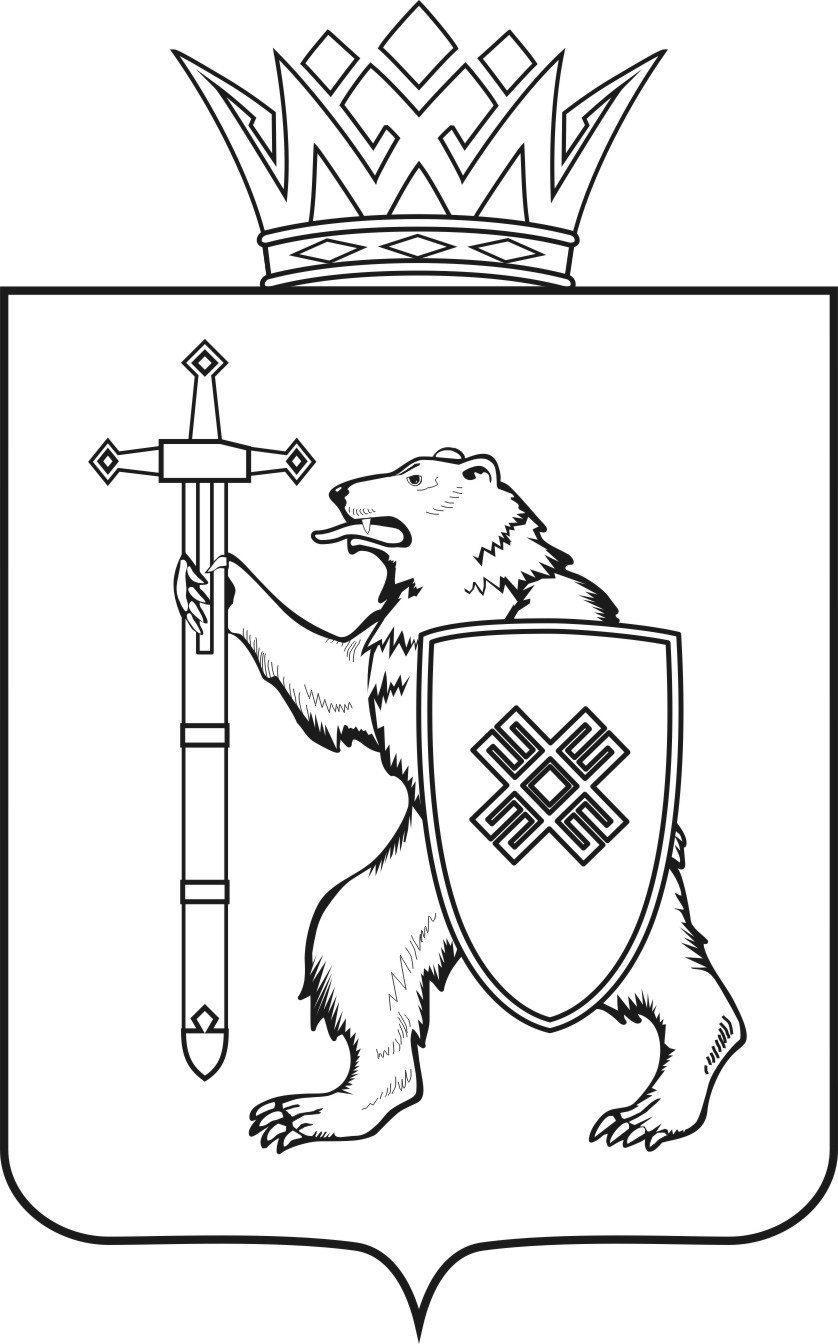 МАРИЙ ЭЛ РЕСПУБЛИКЫНКУГЫЖАНЫШ ПОГОМИНИСТЕРСТВЫЖЕШ У Д Ы КМАРИЙ ЭЛ РЕСПУБЛИКЫНКУГЫЖАНЫШ ПОГОМИНИСТЕРСТВЫЖЕШ У Д Ы КМИНИСТЕРСТВО 
ГОСУДАРСТВЕННОГО ИМУЩЕСТВА
РЕСПУБЛИКИ МАРИЙ ЭЛП Р И К А ЗМИНИСТЕРСТВО 
ГОСУДАРСТВЕННОГО ИМУЩЕСТВА
РЕСПУБЛИКИ МАРИЙ ЭЛП Р И К А ЗМИНИСТЕРСТВО 
ГОСУДАРСТВЕННОГО ИМУЩЕСТВА
РЕСПУБЛИКИ МАРИЙ ЭЛП Р И К А ЗМИНИСТЕРСТВО 
ГОСУДАРСТВЕННОГО ИМУЩЕСТВА
РЕСПУБЛИКИ МАРИЙ ЭЛП Р И К А ЗМИНИСТЕРСТВО 
ГОСУДАРСТВЕННОГО ИМУЩЕСТВА
РЕСПУБЛИКИ МАРИЙ ЭЛП Р И К А Зот2018   2018    г.№         - нпНаименование подаркаХарактеристика подарка, его описаниеКоличество предметовСтоимость в рублях*1.2.3.Итого:№ п/пДата подачи заявленияФ.И.О. лица, представившего уведомлениеФ.И.О. лица, принявшего уведомлениеПодпись лица, принявшего уведомлениеВид подаркаЗаявленная стоимостьПримечание12345678